Ответ:  1. _____, 2 ______, 3 ________, 4 ______.Критерии оценивания для суммативной работы за раздел «Молекулярная биология и биохимия»  (СОР 1, 1 четверть)                  Дата ______________ВАРИАНТ 210 класс ЕМН  Суммативное оценивание  за раздел «Молекулярная биология и биохимия» (СОР 1, 1 четверть)   Дата ____________                                   ВАРИАНТ 210 класс ЕМН  Суммативное оценивание  за раздел «Молекулярная биология и биохимия» (СОР 1, 1 четверть)   Дата ____________                                   ВАРИАНТ 2Цель обученияобъяснять фундаментальное значение воды для жизни на Землеклассифицировать углеводы по их структуре, составу и функциямописывать химическое строение и функции жировклассифицировать белки по их структуре, составу и функциямустанавливать связь между структурой ДНК и её функциейописывать процесс репликации ДНК на основе правил Чаргаффаразличать строение и функции типов РНКсравнивать строение молекул РНК и ДНККритерий  оцениванияОбучающийсяХарактеризует фундаментальное значение воды для жизни на ЗемлеОпределяет углеводы по их структуре, составу и функциямСоотносит	химическое	строение	жиров	с	их  функциейСоотносит	структуру	ДНК	с	выполняемой функциейОбъясняет процесс репликации ДНК на основе правила ЧаргаффаОпределяет типы РНК по строению и функцииСоотносит строение молекулы ДНК со строением молекулы РНКУровень мыслительных навыков:Знание и понимание, Применение. Навыки высокого порядкаВремя выполнения:20 минут          Максимально: 15 балловЗадания1. На рисунке  показано разложение сахарозы.А) Какие углеводы образуются в процессе разложения сахарозы:             .        (1 балл)_____________________________________________________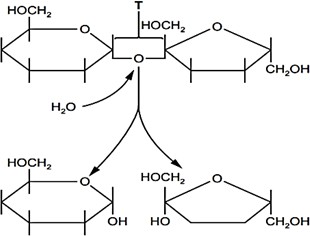 В)  Для крахмала и целлюлозы общими признаками являются:                                                                                          (1 балл)1. Имеют общую формулу (С6Н10О5)n;2. Являются природными мономерами;3. Состоят из остатков молекул глюкозы.2. Укажите, какую роль играет вода в природе:   (1 балл)                                                              ________________________________________________________________________________________________________________________________________________________________________3.  А) Структурные белки – коллаген и эластин – это фибриллярные белки. Какие белки называют фибриллярными:                                                                                                                  (1 балл) _____________________________________________________________________________________________________________________________________________________________________________________В) Какова  функция жиров в организме?        (1 балл)А)  каталитическая функция;   В) часть фосфолипидов в составе клеточной мембраны;С) используются  для транспортировки жирорастворимых витаминов А, Д, Е, К;Д) используются при  сокращении мышц.4.На рисунке изображен процесс репликации ДНК.    А)  Назовите  комплементарные азотистые основания, обозначенные буквами на рисунке     (1 балл)                                                                  _________________________________________________________________________В) Задача: В молекуле ДНК адениниловых нуклеотидов 80, что составляет 30% от общего количества нуклеотидов. Определите количество других видов нуклеотидов в данной молекуле ДНК. Определите длину цепи ДНК.        (2 балла)                                                                                                                               ________________________________________________________________________________________________________________________________________________________________С) Назовите 2  сходства ДНК  и  РНК:      (2 балла)                                                                                                                                                   1._____________________________________________________________________________________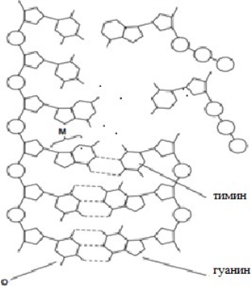 2.________________________________________________________________________________А) Какие утверждения о строении и-РНК являются верными?                                     (1 балл)в составе молекулы есть один конец для присоединения определенных аминокислот, а также другой конец для присоединения к рибосомам, чтобы обеспечить возможность трансляцииСинтезирует участок одной из ДНК – цепочек после того как на этот участок производит воздействие фермент РНК – полимераза. Может составлять  до 5% всей РНК в клетке.  в составе молекулы есть конец известный как антикодон, содержащий тот же триплет оснований, что и триплет оснований ДНК, который был  транскрибирован для получения и-РНК кодонов                      А. только 2    В. только 1 и 2        С. только 2 и 3                  D) 1, 2 и 3В) Установите соответствие между белками и выполняемыми функциями:             (4 балла)Задания1. На рисунке  показано разложение сахарозы.А) Какие углеводы образуются в процессе разложения сахарозы:             .        (1 балл)_____________________________________________________В)  Для крахмала и целлюлозы общими признаками являются:                                                                                          (1 балл)1. Имеют общую формулу (С6Н10О5)n;2. Являются природными мономерами;3. Состоят из остатков молекул глюкозы.2. Укажите, какую роль играет вода в природе:   (1 балл)                                                              ________________________________________________________________________________________________________________________________________________________________________3.  А) Структурные белки – коллаген и эластин – это фибриллярные белки. Какие белки называют фибриллярными:                                                                                                                  (1 балл) _____________________________________________________________________________________________________________________________________________________________________________________В) Какова  функция жиров в организме?        (1 балл)А)  каталитическая функция;   В) часть фосфолипидов в составе клеточной мембраны;С) используются  для транспортировки жирорастворимых витаминов А, Д, Е, К;Д) используются при  сокращении мышц.4.На рисунке изображен процесс репликации ДНК.    А)  Назовите  комплементарные азотистые основания, обозначенные буквами на рисунке     (1 балл)                                                                  _________________________________________________________________________В) Задача: В молекуле ДНК адениниловых нуклеотидов 80, что составляет 30% от общего количества нуклеотидов. Определите количество других видов нуклеотидов в данной молекуле ДНК. Определите длину цепи ДНК.        (2 балла)                                                                                                                               ________________________________________________________________________________________________________________________________________________________________С) Назовите 2  сходства ДНК  и  РНК:      (2 балла)                                                                                                                                                   1._____________________________________________________________________________________2.________________________________________________________________________________А) Какие утверждения о строении и-РНК являются верными?                                     (1 балл)в составе молекулы есть один конец для присоединения определенных аминокислот, а также другой конец для присоединения к рибосомам, чтобы обеспечить возможность трансляцииСинтезирует участок одной из ДНК – цепочек после того как на этот участок производит воздействие фермент РНК – полимераза. Может составлять  до 5% всей РНК в клетке.  в составе молекулы есть конец известный как антикодон, содержащий тот же триплет оснований, что и триплет оснований ДНК, который был  транскрибирован для получения и-РНК кодонов                      А. только 2    В. только 1 и 2        С. только 2 и 3                  D) 1, 2 и 3В) Установите соответствие между белками и выполняемыми функциями:             (4 балла)Критерий оценивания№задДескрипторБаллКритерий оценивания№задОбучающийсяБаллОпределяет углеводы по их структуре, составу и функциям1указывает углеводы, образующиеся при разложении сахарозы;Выбирает общие признаки крахмала и целлюлозы11Характеризует фундаментальное значение воды для жизни на Земле23 Аназывает роль воды в природе;1Определяет белки по их структуре, составу и функциям23 Аформулирует определение « фибриллярные» белки;1Соотносит химическое строение жиров с их выполняемой функцией3 ВОпределяет роль липидов в организме;1Соотносит структуру ДНК с выполняемой функцией  4 А 4 В4 СНазывает комплементарные азотистые основания1Объясняет процесс репликации ДНК на основе правила Чаргаффа  4 А 4 В4 Сопределяет	количество	оснований	на основании правила Чаргаффа;2Соотносит строение молекулы ДНК со строением молекулы РНК  4 А 4 В4 СОпределяет первое сходство  молекулы РНК  и ДНК;1Соотносит строение молекулы ДНК со строением молекулы РНК  4 А 4 В4 СОпределяет второе сходство молекулы РНК  и ДНК;1Определяет типы РНК по строению и  функции5 Аописывает строение молекулы и-РНК1Определяет белки по их структуре, составу и функциям  5 ВСоотносит утверждение о функции молекулы с  видами белков4Всего балловВсего балловВсего баллов15